 Piła, dnia 01.12.2023 r.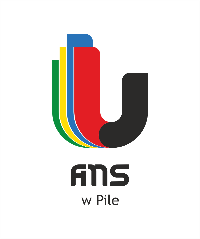 AG-2240/15/01/23Zawiadomienie o unieważnieniu postępowania„Kompleksowa dostawa energii elektrycznej i świadczenie usług dystrybucji energii elektrycznej dla ANS w Pile”Działając na podstawie (należy wybrać odpowiednie):art. 260 ust. 1 i 2ustawy z 11 września 2019 r. – Prawo zamówień publicznych (Dz.U. poz. 2023 poz. 1605 ze zm.) – dalej: ustawa Pzp, zamawiający informuje, że unieważnił postępowanie. Uzasadnienie prawneart. 256 PzpUzasadnienie faktyczneW dniu 01.12.2023 roku Zamawiającego powziął wiadomość, iż przedmiot zamówienia został opisany w sposób nieprawidłowy i należy dokonać jego zmiany. Zmiana przedmiotu zamówienia, nie może być dokonana w formie wyjaśnienia lub modyfikacji swz. Po zmianie postępowanie na kompleksową dostawę energii zostanie ponownie ogłoszony.Pouczenie:Na czynność unieważnienia postępowania, przysługują środki ochrony prawnej na zasadach przewidzianych w dziale IX ustawy Pzp (art. 505–590).   (-) Dorota Łuczkowska							            Specjalista ds. administracji